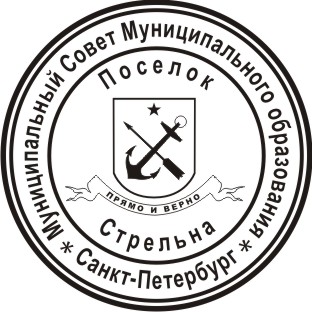 МЕСТНАЯ АДМИНИСТРАЦИЯ ВНУТРИГОРОДСКОГОМУНИЦИПАЛЬНОГО ОБРАЗОВАНИЯ ГОРОДАФЕДЕРАЛЬНОГО ЗНАЧЕНИЯ САНКТ-ПЕТЕРБУРГПОСЕЛОК СТРЕЛЬНАРАСПОРЯЖЕНИЕОб организации работ по уборке территории внутригородского муниципального образования города федерального значения Санкт-Петербурга посёлок Стрельна  после зимнего периода 2021 - 2022 г.г.  и проведении весеннего месячника по благоустройству.В целях обеспечения чистоты и порядка на территории внутригородского муниципального образования города федерального значения Санкт-Петербурга посёлок Стрельна после зимнего периода 2021 – 2022 гг.:1. Организовать с 01.04.2022 г. по 30.04.2022 г. проведение комплекса работ по уборке территории внутригородского муниципального образования города федерального значения Санкт-Петербурга посёлок Стрельна после зимнего периода 2021 - 2022 гг. с проведением 30.04.2022 г. Дня благоустройства города.2. Назначить ответственным по организации и контролю за выполнением комплекса весенних работ по уборке территории внутригородского муниципального образования города федерального значения Санкт-Петербурга посёлок Стрельна ведущего специалиста отдела благоустройства Местной администрации внутригородского муниципального образования города федерального значения поселок Стрельна Наумову Е.А.3. Утвердить план проведения работ в рамках проведения весеннего месячника по уборке территории внутригородского муниципального образования города федерального значения Санкт-Петербурга посёлок Стрельна после зимнего периода 2021-2022 г.г. (приложение № 1 к настоящему распоряжению).4. В проведении весеннего месячника по благоустройству предложить принять участие жителям посёлка Стрельна, предприятиям, организациям и учреждениям независимо от формы собственности и ведомственной принадлежности, расположенным на территории внутригородского муниципального образования города федерального значения Санкт-Петербурга посёлок Стрельна, индивидуальным предпринимателям.5. Организовать уборку территорий, прилегающих к мемориалам, своевременный вывоз мусора.6. Отделу благоустройства:- обеспечить еженедельный отчёт о ходе выполнения весенних работ в Районный штаб по благоустройству администрации Петродворцового района Санкт-Петербурга по предложенной форме.- обеспечить еженедельный контроль за санитарным состоянием улиц, дворовых территорий внутригородского муниципального образования города федерального значения Санкт-Петербурга  посёлок Стрельна с оперативной координацией хода проведения работ в зависимости от погодных условий.7. Информацию о проведении весеннего месячника по благоустройству опубликовать в газете «Вести Стрельны», на официальном сайте внутригородского муниципального образования города федерального значения Санкт-Петербурга  посёлок Стрельна, разместить на информационных стендах внутригородского муниципального образования города федерального значения Санкт-Петербурга  посёлок Стрельна.8. Контроль за выполнением настоящего Распоряжения оставляю за собой.Глава местной администрации                                                                                       И.А. Климачева31.03.2022поселок Стрельна№ 26